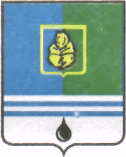 ПОСТАНОВЛЕНИЕАДМИНИСТРАЦИИ ГОРОДА КОГАЛЫМАХанты-Мансийского автономного округа - ЮгрыОб установлении тарифов на платные услуги, предоставляемые и выполняемые муниципальным автономным учреждением «Многофункциональный центрпредоставления государственныхи муниципальных услуг» В соответствии с Федеральным законом от 06.10.2003 №131-ФЗ                «Об общих принципах организации местного самоуправления в Российской Федерации», Уставом города Когалыма, решением Думы города Когалыма                от 26.09.2013 №320-ГД «Об утверждении Порядка установления тарифов на услуги (работы), предоставляемые (выполняемые) муниципальными предприятиями и учреждениями в городе Когалыме»:1. Установить тарифы на платные услуги, предоставляемые и выполняемые муниципальным автономным учреждением «Многофункциональный центр предоставления государственных и муниципальных услуг» города Когалыма, согласно приложению к настоящему постановлению.2. Муниципальному автономному учреждению «Многофункциональный центр предоставления государственных и муниципальных услуг» (М.С.Андреева):2.1. Исполнять обязанности по размещению информации о платных услугах, тарифах на платные услуги в наглядной и доступной форме в месте фактического осуществления деятельности.2.2. Обеспечивать контроль за стоимостью, организацией и качеством оказываемых платных услуг.2.3. Осуществлять деятельность по оказанию платных услуг в соответствии с тарифами, установленными настоящим постановлением.3. Управлению экономики Администрации города Когалыма (Е.Г.Загорская) направить в юридическое управление Администрации города Когалыма текст постановления и приложение к нему, его реквизиты, сведения об источнике официального опубликования в порядке и сроки, предусмотренные распоряжением Администрации города Когалыма                     от 19.06.2013 №149-р «О мерах по формированию регистра муниципальных нормативных правовых актов Ханты-Мансийского автономного                     округа Югры» для дальнейшего направления в Управление государственной регистрации нормативных правовых актов Аппарата Губернатора                  Ханты-Мансийского автономного округа Югры.4. Настоящее постановление вступает в силу с 01 мая 2016 года.5. Опубликовать настоящее постановление и приложение к нему в газете «Когалымский вестник» и разместить на официальном сайте Администрации города Когалыма в информационно-телекоммуникационной сети Интернет (www.admkogalym.ru).6. Контроль за выполнением постановления возложить на заместителя главы города Когалыма Т.И.Черных.Глава города Когалыма						Н.Н.ПальчиковПриложениек постановлению Администрации города Когалымаот 27.04.2016 №1166Тарифына платные услуги, предоставляемые и выполняемые муниципальным автономным учреждением «Многофункциональный центр предоставления государственных и муниципальных услуг»Вводится в действие с 01 мая 2016 года______________________От  «27»апреля2016г. № 1166№п/пНаименование услугиЕдиница измеренияТариф, руб. (без НДС)1.Вывод на черно-белую печать информации с цифровых накопителей, Интернета1 страница62.Сканирование документа1 страница63.Копировально-множительная услуга1 страница84.Отправка документов по электронной почте с цифровых носителей1 электронное письмо105.Отправка документов по факсу в пределах Российской Федерации1 страница266.Брошюрование документов (до 20 листов)1 услуга70